OBEC LiberkZastupitelstvo obce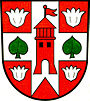 --------------------------------------------------------------------------------------------------------------Obecně závazná vyhláška, kterou se stanoví část společného školského obvodu základní školy Zastupitelstvo obce Liberk se na svém zasedání dne 24.6. 2022 usnesením č. 34/2022/7 usneslo vydat na základě ustanovení § 178 odst. 2 písm. c) zákona č. 561/2004 Sb., o předškolním, základním, středním, vyšším odborném a jiném vzdělávání (školský zákon), ve znění pozdějších předpisů, a v souladu s § 10 písm. d) a § 84 odst. 2 písm. h) zákona č. 128/2000 Sb., o obcích (obecní zřízení), ve znění pozdějších předpisů, tuto obecně závaznou vyhlášku (dále jen „vyhláška“):Čl. 1Stanovení části společného školského obvodu Na základě uzavřené dohody mezi obcí Liberk a obcí Javornice o vytvoření společného školského obvodu základní školy pro I. a II. stupeň základní školy je území obce Liberk částí školského obvodu Základní školy a mateřské školy Javornice, Javornice 2, 517 11 Javornice, zřízené obcí Javornice.Čl. 2ÚčinnostTato vyhláška nabývá účinnosti počátkem patnáctého dne následujícího po dni jejího vyhlášení.                 ………………                                                                       ………………         Ing. Eva Bodenbergerová                                                     Bc. Kateřina Hartmanová                   místostarostka                                                                      starosta obce 